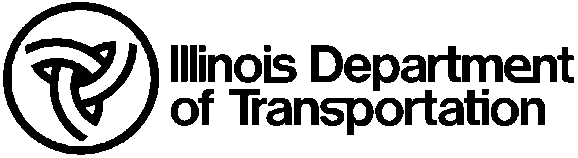 Aggregate Moisture WorksheetPycnometer Jar MethodAggregate Moisture WorksheetPycnometer Jar MethodAggregate Moisture WorksheetPycnometer Jar MethodAggregate Moisture WorksheetPycnometer Jar MethodAggregate Moisture WorksheetPycnometer Jar MethodDate: (mm/dd/yyyy)Date: (mm/dd/yyyy)Producer No.:Producer No.:Producer Name:Producer Name:Location:Location:Coarse 
AggregateFine 
Aggregate1.Aggregate Specific Gravity at Saturated Surface-Dry (SSD)	Aggregate Specific Gravity at Saturated Surface-Dry (SSD)	Aggregate Specific Gravity at Saturated Surface-Dry (SSD)	Aggregate Specific Gravity at Saturated Surface-Dry (SSD)	Aggregate Specific Gravity at Saturated Surface-Dry (SSD)	2.Sample Size, g	Sample Size, g	Sample Size, g	Sample Size, g	Sample Size, g	200010003.Sample Size ÷ Specific Gravity		Line 2 ÷ Line 1Sample Size ÷ Specific Gravity		Line 2 ÷ Line 1Sample Size ÷ Specific Gravity		Line 2 ÷ Line 1Sample Size ÷ Specific Gravity		Line 2 ÷ Line 1Sample Size ÷ Specific Gravity		Line 2 ÷ Line 14.Mass of pycnometer full of water, g	Mass of pycnometer full of water, g	Mass of pycnometer full of water, g	Mass of pycnometer full of water, g	Mass of pycnometer full of water, g	5.Mass of pycnometer containing sample and water, g	Mass of pycnometer containing sample and water, g	Mass of pycnometer containing sample and water, g	Mass of pycnometer containing sample and water, g	Mass of pycnometer containing sample and water, g	6.Mass of water displaced by sample, g		Line 2 + Line 4 - Line 5Mass of water displaced by sample, g		Line 2 + Line 4 - Line 5Mass of water displaced by sample, g		Line 2 + Line 4 - Line 5Mass of water displaced by sample, g		Line 2 + Line 4 - Line 5Mass of water displaced by sample, g		Line 2 + Line 4 - Line 57.Difference, g		Line 6 - Line 3Difference, g		Line 6 - Line 3Difference, g		Line 6 - Line 3Difference, g		Line 6 - Line 3Difference, g		Line 6 - Line 38.Sample Size minus water displaced, g		Line 2 - Line 6Sample Size minus water displaced, g		Line 2 - Line 6Sample Size minus water displaced, g		Line 2 - Line 6Sample Size minus water displaced, g		Line 2 - Line 6Sample Size minus water displaced, g		Line 2 - Line 69.Percent Surface Moisture, P, +/- %		Line 7 ÷ Line 8 × 100Percent Surface Moisture, P, +/- %		Line 7 ÷ Line 8 × 100Percent Surface Moisture, P, +/- %		Line 7 ÷ Line 8 × 100Percent Surface Moisture, P, +/- %		Line 7 ÷ Line 8 × 100Percent Surface Moisture, P, +/- %		Line 7 ÷ Line 8 × 100Coarse Aggregate Surface Moisture,Coarse Aggregate Surface Moisture,Coarse Aggregate Surface Moisture,Coarse Aggregate Surface Moisture,P = P = P = P = P = P = Fine Aggregate Surface Moisture,Fine Aggregate Surface Moisture,Fine Aggregate Surface Moisture,Fine Aggregate Surface Moisture,P = P = P = P = P = P = Where:Where:Pis the surface moisture, to the nearest 0.1 %is the surface moisture, to the nearest 0.1 %is the surface moisture, to the nearest 0.1 %is the surface moisture, to the nearest 0.1 %is the surface moisture, to the nearest 0.1 %is the surface moisture, to the nearest 0.1 %is the surface moisture, to the nearest 0.1 %Vs is the mass of water displaced by the aggregate sample, to the nearest 1 gis the mass of water displaced by the aggregate sample, to the nearest 1 gis the mass of water displaced by the aggregate sample, to the nearest 1 gis the mass of water displaced by the aggregate sample, to the nearest 1 gis the mass of water displaced by the aggregate sample, to the nearest 1 gis the mass of water displaced by the aggregate sample, to the nearest 1 gis the mass of water displaced by the aggregate sample, to the nearest 1 gGs is the aggregate specific gravity at saturated surface-dry, to the nearest 0.01is the aggregate specific gravity at saturated surface-dry, to the nearest 0.01is the aggregate specific gravity at saturated surface-dry, to the nearest 0.01is the aggregate specific gravity at saturated surface-dry, to the nearest 0.01is the aggregate specific gravity at saturated surface-dry, to the nearest 0.01is the aggregate specific gravity at saturated surface-dry, to the nearest 0.01is the aggregate specific gravity at saturated surface-dry, to the nearest 0.01